	OASOS	Martínek	21. 12. 2021Dle emailové nabídky objednáváme:25x ssd disk P210S256G25 SSD 256GB PATRIOT P210 pro počítačovou učebnu cena 703,23 /ks včetně DPH
10x ssd disk P210S256G25 SSD 256GB PATRIOT P210 pro počítače v kabinetech a učebnách 703,23 /ks9 x NOTEBOOK HP ProBook 455 G8 (EDU) 19 360 CZK /ks včetně DPH pro pedagogický sborZa toto zboží bude dle nabídky fakturováno celkem 198.853,05 Kč včetně DPH. Žádáme o akceptaci objednávky.Ing. Petr Kyjovský
ředitel školy Věra Latrach
správce rozpočtuAkceptace objednávky:		21.12.2021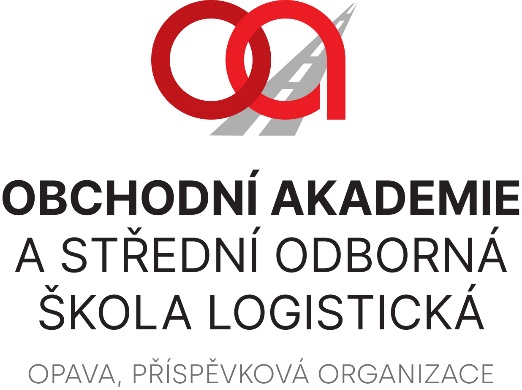 DLNK s.r.o. – pobočka HavířovLidická 886/43736 01 HavířovIČ: 26012162VÁŠ DOPIS ZNAČKY / ZE DNENAŠE ZNAČKAVYŘIZUJE / LINKAOPAVA